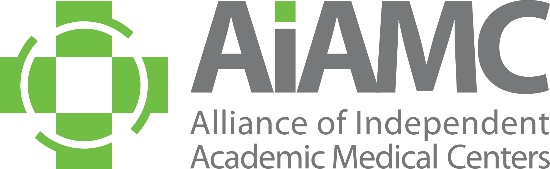 ALLIANCE OF INDEPENDENTACADEMIC MEDICAL CENTERS2021 Annual MeetingCall for Breakout Session ProposalsAll AIAMC members are invited to submit a proposal for a breakout session at the 2021 AIAMC Annual Meeting, to be held March 25th – 27th at the Loews Vanderbilt Hotel in Nashville, Tennessee.  We encourage you to share this call with AIAMC-member colleagues, especially your residents who may not typically receive these announcements.  Breakout sessions must have a hands-on workshop format that provides practical tips on applying the principles presented in the plenary sessions and will be 75 minutes in length. Proposals are due no later than September 25, 2020 and all submitting presenters will be notified of the selection committee's decision by mid -October. NEW THIS YEAR:  An informational “How-To” webinar will be held on Tuesday, September 15th at 1:00 pm Eastern Time.  Two members of the 2021 Annual Meeting Planning Committee will share tips and tools for creating breakout session proposals that yield stronger scores during the review process. Save this date now and plan to attend.  There is no charge for the webinar; however, pre-registration is required.  Watch future issues of AIAMC This Week for registration information or reach out to Kimberly Pierce-Boggs (kimberly@aiamc.org) to learn more.These breakouts will feature AIAMC members who have good stories to share. Session content should support the meeting theme of Uniting for Transformational Change as follows: Ethnicity and DiversitySocial Determinants of HealthTeamwork/Collaborative PracticeWell-Being During Times of StressThe Courage to LeadBreakout sessions should have a hands-on workshop approach and be highly interactive.  Prior to submitting your proposal, please review the example provided of a prior breakout session proposal that was accepted by the selection committee. We hope this exemplar will be helpful to you as you develop your institution’s proposal(s).  PLEASE NOTE:  As you develop your session plan, keep in mind that our meeting may go hybrid or completing virtual depending upon COVID-19.  It is the selection committee’s expectation that your session can be successfully delivered in-person and/or virtually via webinar.A selection committee – made up of AIAMC members serving on the 2021 Annual Meeting Planning Committee – will determine which proposals are accepted. Submitters will be notified of the committee’s selections in mid-October. All accepted presenters are required to register for the conference. In accordance with AIAMC policy, all registration fees and travel expenses will be the responsibility of the presenter’s home institution. Submitting a proposal is a commitment that, if the proposal is accepted, all proposed presenters will attend the 2021 Annual Meeting and conduct the session at the time assigned. We encourage you to submit a proposal and look forward to seeing you at the meeting! AIAMC Example of Break Out Session PlanSupporting Resiliency through Intentional Advising, Coaching and MentoringSession Plan (Describe format and learning activities by time; please limit to no more than 300 words):TimeTopicApproach5 minWelcome, Introductions, Session OverviewInteractive10 minAdvising, Coaching and Mentoring – Differences and SimilaritiesPowerPoint w Q & AAdvisors have expertise to aid in addressing a focused topic (e.g., selecting the best rotations) and provide information directly. They may interact only once, or in multiple sessions addressing different issues each time.Coaches do not require content expertise to help the learner. While they may meet multiple times, the overall length of interaction is often time limited. Coaching is an action-oriented approach, using questioning to help the learner solve the problem or create the plan for ongoing development.Mentors are usually selected for their content expertise and for their shared interest in the learner’s field of choice. They create long-term relationships and introduce both informal and formal components as they help socialize the learner to the profession and advance their development.Note: Descriptions will highlight “differences” based on time, role and potential conflicts, outcomes/impacts – using resilience examples. 3 minIntroduce Small Group TaskLg Grp DirectionsFacilitator will guide small group through following steps: Step #1: Review assigned resiliency-based vignette from the perspective of all three approaches: adviser, coach, mentor Step #2: Evaluate the strengths and weaknesses of each approach and identify one method (advice, coach, mentor) as a “best practice” for each vignette Step #3: Appoint a reporter to share their small group's findings with larger group.15 minVignette #1: Review & EvaluateFacilitated Sm GrpsVignettes are based on real life experiences of residency program directors, CMO’s and educators and may include loss of a patient, fatigue, personal loss, clinical reorganization/restructuring, leadership changes, workplace stressors5 minQuick Check In (Questions/Concerns) Interactive Lg Grp 13 minVignette #2: Review & Evaluate Facilitated Sm Grps20 minSmall Groups Report Out Best Practices Lg Grp Debrief Identify guiding principles that helped them select a best practice during a facilitated discussionConsider benefits and barriers 